МИНОБРНАУКИ РОССИИФЕДЕРАЛЬНОЕ ГОСУДАРСТВЕННОЕ БЮДЖЕТНОЕ ОБРАЗОВАТЕЛЬНОЕ УЧРЕЖДЕНИЕ ВЫСШЕГО ОБРАЗОВАНИЯ«ВОРОНЕЖСКИЙ ГОСУДАРСТВЕННЫЙ УНИВЕРСИТЕТ»(ФГБОУ ВО «ВГУ»)УТВЕРЖДАЮЗаведующий кафедройсоциологии и политологии___Сосунов  Д.В.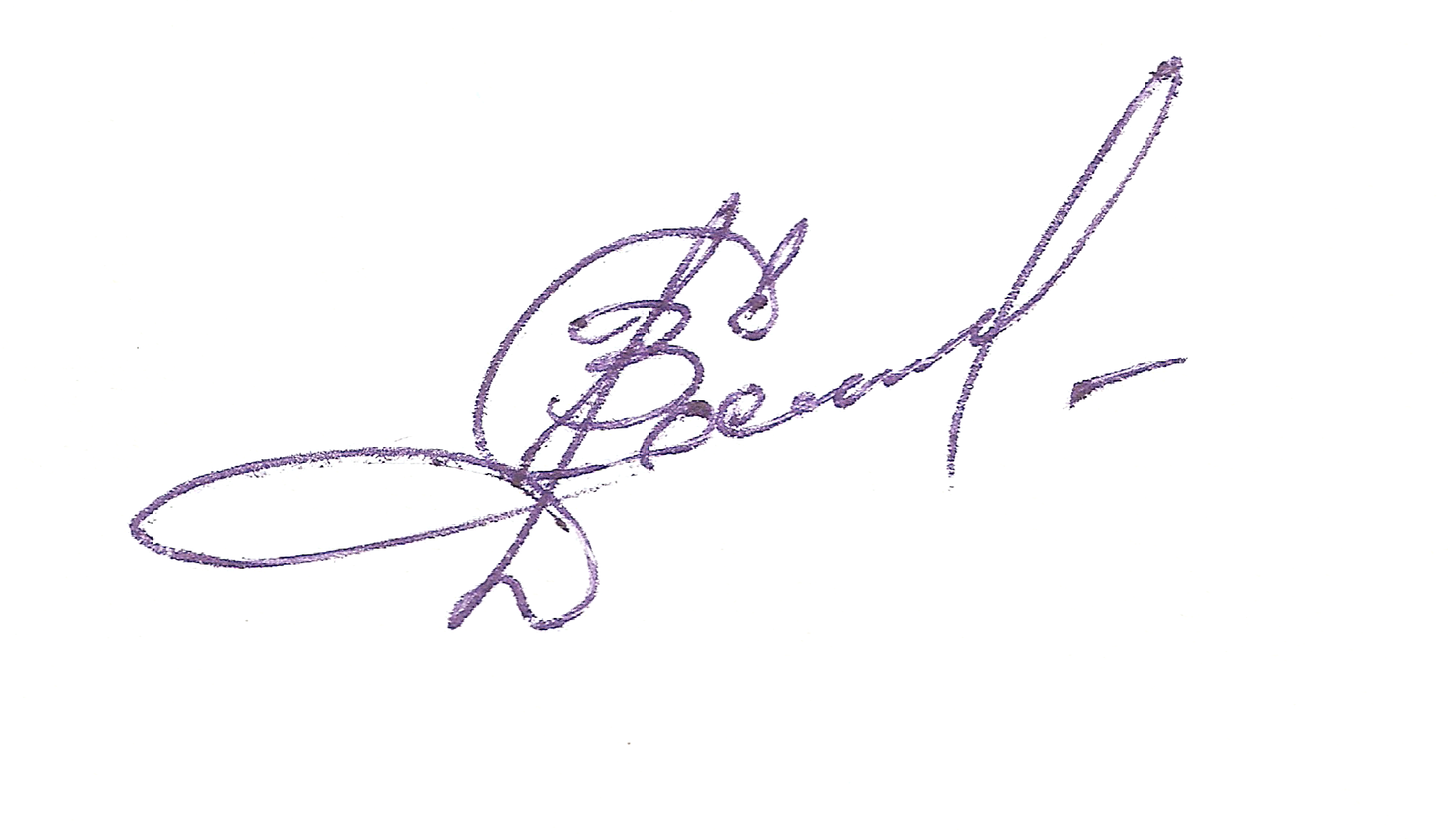 25.05.2023 г.РАБОЧАЯ ПРОГРАММА УЧЕБНОЙ ДИСЦИПЛИНЫ______ ОСНОВЫ РОССИЙСКОЙ ГОСУДАРСТВЕННОСТИ1. Код и наименование направления подготовки: __________2. Профиль подготовки:____________3. Квалификация выпускника: бакалавр4. Форма обучения: ________5. Кафедра, отвечающая за реализацию дисциплины: социологии и политологии6. Составители программы: Сосунов Д.В., к.п.н, доц.7. Рекомендована: научно-методическим советом исторического факультета протокол от 25.05.2023, № 58. Учебный год: 2023/2024                         Семестр(ы): 19. Цели и задачи учебной дисциплиныЦелью освоения учебной дисциплины является:- формирование у обучающихся системы знаний, навыков и компетенций, а также ценностей, правил и норм поведения, связанных с осознанием принадлежности к российскому обществу, развитием чувства патриотизма и гражданственности;- формирование духовно-нравственного и культурного фундамента личности, осознающей особенности исторического пути российского государства, самобытность его политической организации и сопряжение индивидуального достоинства и успеха с общественным прогрессом и политической стабильностью Родины. Задачи учебной дисциплины:- представить историю России в ее непрерывном цивилизационном измерении, отразить наиболее значимые особенности, принципы и константы;- раскрыть ценностно-поведенческое содержание чувства гражданственности и патриотизма, неотделимого от развитого критического мышления, свободного развития личности и самостоятельности суждений об актуальном политико-культурном контексте;- обозначить фундаментальные ценностные константы российской цивилизации (многообразие, суверенность, согласие, доверие, созидание), перспективные ценностные ориентиры российского цивилизационного развития (стабильность, миссия, ответственность, справедливость);- исследовать наиболее вероятные внешние и внутренние вызовы, стоящие перед российской цивилизацией и ее государственностью в настоящий момент, обозначить ключевые сценарии перспективного развития российской цивилизации;- рассмотреть особенности современной политической организации российского общества, каузальную природу и специфику его актуальной трансформации, ценностное обеспечение традиционных институциональных решений и особую поливариантность взаимоотношений российского государства и общества в федеративном измерении;- представить ключевые смыслы, этические и мировоззренческие доктрины, сложившиеся внутри российской цивилизации и отражающие ее многонациональный, многоконфессиональный и солидарный (общинный) характер.10. Место учебной дисциплины в структуре ОПОП:Учебная дисциплина «Основы Российской государственности» относится к обязательной части блока Б1.Специальные требования к входным знаниям, умениям и компетенциям при изучении дисциплины «Основы российской государственности» не предъявляются.11. Планируемые результаты обучения по дисциплине/модулю (знания, умения, навыки), соотнесенные с планируемыми результатами освоения образовательной программы (компетенциями) и индикаторами их достижения:12. Объем дисциплины в зачетных единицах/час – 2 ЗЕТ / 72 часаФорма промежуточной аттестации (зачет/экзамен) – зачет.13. Трудоемкость по видам учебной работы:13.1. Содержание дисциплины:13.2. Темы (разделы) дисциплины и виды занятий:14. Методические указания для обучающихся по освоению дисциплиныОсвоение дисциплины предполагает не только обязательное посещение обучающимся аудиторных занятий (лекций, практических занятий) и активную работу на них, но и самостоятельную учебную деятельность в течение семестра, на которую отводится 24 часа.Самостоятельная учебная деятельность студентов по дисциплине «Основы российской государственности» предполагает изучение и конспектирование рекомендуемой преподавателем литературы по вопросам практических занятий (приведены выше), а также самостоятельное освоение понятийного аппарата по каждой теме (проверяется в виде опросов и понятийных диктантов на практических занятиях) и подготовку к текущим аттестациям (контрольной работе) (примеры см. ниже).Вопросы практических занятий обсуждаются на занятиях в виде устного опроса – индивидуального и фронтального с использованием таких интерактивных форм обучения, как обсуждение тематических сообщений и презентаций (индивидуальных и групповых) студентов и итогов выполнения практических заданий/проектов, решения кейс-заданий, круглые столы, дискуссии, дебаты, обучающая игра. При подготовке к практическим занятиям, обучающимся важно помнить, что их задача, отвечая на основные вопросы плана занятия и дополнительные вопросы преподавателя, показать свои знания и кругозор, умение логически построить ответ, владение монологической речью и иные коммуникативные навыки, умение отстаивать свою профессиональную позицию. В ходе устного опроса выявляются детали, которые по каким-то причинам оказались недостаточно осмысленными студентами в ходе учебных занятий. Тем самым опрос выполняет важнейшие обучающую, развивающую и корректирующую функции, позволяет студентам учесть недоработки и избежать их при подготовке к зачету.Конспектирование рекомендуемых преподавателем литературных источников предназначено для более глубокого и осмысленного усвоения обучающимися теоретического материала. Одна из главных задач обучающегося – научиться отбирать из текстов главные мысли и положения. Конспект не должен сводиться ни к сплошному переписыванию рекомендованного источника, ни к его тезисному изложению, напоминающему план. Конспектированию подлежат статьи из научных журналов и сборников статей, главы (параграфы) учебников, учебных пособий, монографий, нормативно-правовых актов. При подготовке конспекта обязательно указывается автор книги (статьи), место и год издания, страницы, на которых расположен конспектируемый текст в источнике. Поощряются сопровождающие конспект комментарии студента, представление основных идей в форме схем или таблиц.Все выполняемые студентами самостоятельно задания (конспекты литературных источников, понятийные диктанты, выполнение практических заданий) подлежат последующей проверке преподавателем и учитываются при проведении промежуточной аттестации (зачета).15. Перечень основной и дополнительной литературы, ресурсов интернет, необходимых для освоения дисциплиныа) основная литература:б) дополнительная литература:в) информационные электронно-образовательные ресурсы (официальные ресурсы интернет)*:16. Перечень учебно-методического обеспечения для самостоятельной работы17. Образовательные технологии, используемые при реализации учебной дисциплины, включая дистанционные образовательные технологии (ДОТ), электронное обучение (ЭО), смешанное обучениеПри реализации дисциплины используются следующие образовательные технологии: логическое построение дисциплины, установление межпредметных связей, обозначение теоретического и практического компонентов в учебном материале, актуализация личного и учебно-профессионального опыта обучающихся. Применяются разные типы лекций (вводная, обзорная, информационная, проблемная), практических занятий (проблемные, дискуссионные и др.). На занятиях используются следующие интерактивные формы: групповое обсуждение тематических сообщений и презентаций (индивидуальных и групповых) студентов и итогов выполнения практических заданий/проектов, решения кейс-заданий, круглые столы, дискуссии, дебаты, обучающая игра.Применяются электронное обучение и дистанционные образовательные технологии в части освоения материала лекционных и практических занятий, самостоятельной работы по отдельным разделам дисциплины, прохождения текущей и промежуточной аттестации. Студенты используют электронные ресурсы портала «Электронный университет ВГУ» – Moodle:URL:http://www.edu.vsu.ru/, а именно электронный курс «Основы Российской государственности».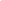 18. Материально-техническое обеспечение дисциплины: Учебная аудитория: специализированная мебель, ноутбук, проектор, Linux — Ubuntu, LibreOffice, Xnconvert, поисковая система Яндекс, Яндекс Диск.СПС "Консультант Плюс" для образования, Office Home and Student 2019 All Lng PKL Onln CEE Only DwnLd C2R NR, WIN HOME 10 32-bit/64-bit All Lng PK Lic Online DwnLd NR, СПС"Консультант Плюс" для образования, Kaspersky Endpoint Security для бизнеса -Универсальный Russian Edition19. Оценочные средства для проведения текущей и промежуточной аттестацийПорядок оценки освоения обучающимися учебного материала определяется содержанием следующих разделов дисциплины: 20. Типовые оценочные средства и методические материалы, определяющие процедуры оценивания20.1 Текущий контроль успеваемостиКонтроль успеваемости по дисциплине осуществляется с помощью следующих оценочных средств: контрольной работы.Комплект заданий для контрольной работы № 1 Тема: «Что такое Россия?».Вариант 11. Основные географические факторы развития России.2. Достижения российской науки XVIII–XIX вв.Вариант 21. Предпосылки формирования российской цивилизации.2. Русская идея В.С. Соловьева.Вариант 31. Патриотизм, интернационализм, космополитизм: демаркация понятий.2. ХХ в. как век вызовов, стоящих перед Россией.Критерии оценки компетенций (результатов обучения) при текущей аттестации (контрольной работе):– оценка «отлично» выставляется, если не менее чем на четыре пятых всех заданий контрольной работы даны правильные, полные и глубокие ответы, раскрывающие уверенное знание студентом понятий, законов, закономерностей, принципов, фактов, содержащихся в конкретных материалах по теме; высокую сформированность у него аналитико-синтетических операций и их успешное применение при изложении изучаемого материала; умение использовать теоретические знания при трактовке и объяснении практических ситуаций, а также представлять собственную профессиональную позицию;– оценка «хорошо» выставляется, если не менее чем на две трети всех заданий контрольной работы даны правильные, полные и глубокие ответы, раскрывающие достаточное знание студентом понятий, законов, закономерностей, принципов, фактов, содержащихся в конкретных материалах по теме; хорошую сформированность у него аналитико-синтетических операций и в целом их адекватное применение при изложении изучаемого материала; хорошо или недостаточно сформированное умение использовать теоретические знания при трактовке и объяснении практических ситуаций, а также недостаточную ясность собственной профессиональной позиции;– оценка «удовлетворительно» выставляется, если правильно выполнено не менее половины всех заданий контрольной работы, при этом допускается недостаточная полнота и глубина ответов, в которых студентом продемонстрирован необходимый минимум знаний понятий, законов, закономерностей, принципов, фактов, содержащихся в конкретных материалах по теме; слабая сформированность у него аналитико-синтетических операций, затруднения в их применении при изложении изучаемого материала; фрагментарное использование теоретических знаний при трактовке и объяснении практических ситуаций, несформированность собственной профессиональной позиции;– оценка «неудовлетворительно» выставляется, если с минимально необходимым уровнем решения выполнено менее половины всех заданий контрольной работы, ответы демонстрируют незнание или поверхностное знание студентов понятий, законов, закономерностей, принципов, фактов, содержащихся в конкретных материалах по теме; несформированность у него аналитико-синтетических операций; неумение использовать теоретические знания при трактовке и объяснении практических ситуаций, несформированность собственной профессиональной позиции.Количественная шкала оценок:– оценка «отлично» выставляется, если безошибочно выполнено не менее 80% заданий контрольной работы, качество решения которых соответствует критерию оценки «отлично»;– оценка «хорошо» выставляется, если безошибочно выполнено не менее 66% и не более 79% заданий контрольной работы, качество решения которых соответствует критериям оценки «отлично» или «хорошо»;– оценка «удовлетворительно» выставляется, если безошибочно выполнено не менее 50% и не более 65% заданий контрольной работы, качество решения которых соответствует критериям оценки «хорошо» или «удовлетворительно»;– оценка «неудовлетворительно» выставляется, если безошибочно выполнено менее 50% заданий контрольной работы, качество решения которых соответствует критериям оценки «удовлетворительно» или «неудовлетворительно».Описание технологии проведения.Текущая аттестация проводится в соответствии с Положением о текущей аттестации обучающихся по программам высшего образования Воронежского государственного университета – в форме контрольной работы. Критерии оценивания приведены выше.Результаты текущей аттестации учитываются преподавателем при проведении промежуточной аттестации (зачета).В условиях применения электронного обучения и дистанционных образовательных технологий все выполняемые задания текущей аттестации (контрольной работы) обучающиеся вывешивают для проверки в личных кабинетах на портале «Электронный университет ВГУ» – URL:https://edu.vsu.ru/.20.2 Промежуточная аттестацияПромежуточная аттестация по дисциплине (зачет) осуществляется с помощью следующих оценочных средств: теоретических вопросов. В контрольно-измерительный материал включаются два теоретических вопроса. Контрольно-измерительные материалы предназначены для тех обучающихся, которым нет возможности выставить зачет по результатам текущей аттестации в семестре (в связи с ее невыполнением / неудовлетворительным выполнением).Перечень вопросов к зачетуПредпосылки и факторы формирования российского государства.Современная Россия: цифры и факты.Генезис и основные достижения российской культуры.Многообразие этносов и конфессий как ключевая черта российской культуры.Патриотизм в исторической судьбе России: герои, события, внешние и внутренние вызовы.Осмысление судьбы России в рамках русской  философии.Основные подходы к анализу общества и его структур.Специфика и ключевые представители цивилизационного подхода.Проблема межкультурной коммуникации и понимания Другой культуры. «Столкновение цивилизаций» или диалог культур?Глобализация: перспективы и ключевые вызовы.Патриотизм, интернационализм, космополитизм: проблема демаркации понятий и общественная практика.Суверенное государство в современном мире.Мировоззрение и идентичность. Проблема сетевой идентичностиПонятие, компоненты и виды мировоззрения.Ценности и смыслы в структуре мировоззрения.Общественная идеология и общественная психология как уровни общественного сознания.Ценностные основания российской цивилизации.Роль языка, культуры и символа в формировании мировоззрения.Проблема исторической памяти в контексте патриотизма.Базовые понятия политической науки: политическая система, политический режим, демократия.Основы конституционного строя Российской Федерации. Система публичной власти.Генезис политических институтов России.Особенности политического класса в России.Роль Общественной палаты РФ, общественных палат в субъектах Федерации РФ в укреплении гражданского общества.Развитие сектора некоммерческих общественных организаций (НКО). Меры государственной поддержки НКО.Планирование и реализация национальных проектов и государственных программ.Культуры этносов России и их основные достижения Религии этносов России «Русская идея» В.С. Соловьева и «Русская идея» Н.А. Бердяева: сопоставительный анализ Патриотизм и гражданственность в исторической судьбе России Анализ предпосылок и факторов становления Российской государственности (исторических, социально-экономических, географических) Западники VS славянофилы о пути развития России Основные модели и подходы к анализу общества Формационный VS цивилизационный подход Проблема диалога культур и столкновения цивилизаций.Глобализация VS Глокализация Патриотизм, космополитизм, интернационализм Российская цивилизация в академическом дискурсе Анализ роли ценностей и смыслов в структуре мировоззрения Роль языка и символа в формировании мировоззрения Ключевые ценности российского этноса.Историческая память и патриотизм Влияние медиа на мировоззрение «За» и «Против» – форма проведенияГосударство и мировоззрение Избирательная система Российской ФедерацииВозможности политической коммуникации и гражданского участия в обсуждении будущего страны – форма проведенияСоциальный портрет политической элиты РФ (федеральный и региональный уровень)Глобальные проблемы, являющиеся вызовами для России Внутрироссийские вызовы Образ будущего России Государственные программы и национальные проекты: цели, результаты Ключевые сценарии перспективного развития российской цивилизации Описание технологии проведенияПромежуточная аттестация проводится в соответствии с Положением о промежуточной аттестации обучающихся по программам высшего образования.В условиях применения электронного обучения и дистанционных образовательных технологий зачет проводится с использованием портала «Электронный университет ВГУ» – Moodle:URL:http://www.edu.vsu.ru/ – по результатам текущей аттестации в семестре.Требования к выполнению заданий (шкалы и критерии оценивания).Для оценивания результатов обучения на зачете используются следующие показатели:1) знание учебного материала и категориального аппарата (верное и глубокое изложение понятий, фактов, закономерностей);2) знания закономерностей развития российской цивилизации, достижений культуры России, выдающихся ее государственных деятелей и героев в различных областях духовной и материальной культуры, социально-экономических и географических предпосылок формирования российского государства;3) умения делать обоснованные выводы о развитии российской цивилизации, ее месте в историческом мировом процессе, использовать знания о российской государственности для конструктивного взаимодействия с представителями других культур, оценивать ключевые вызовы и риски для  современного российского общества и государства;4) умения иллюстрировать ответ примерами, данными научных исследований, излагать материал в процессе ответа логически последовательно, профессионально грамотно, делать полные и обоснованные выводы;5) владение навыками анализа и понимания специфики развития и эволюции российского государства, текущих и перспективных вызовов, стоящих перед ним, конструктивной коммуникации с представителями иных культур и народов на основе знаний о российской государственности.Для оценивания результатов обучения на зачете используется шкала: «зачтено», «не зачтено».Соотношение показателей, критериев и шкалы оценивания результатов обучения:В рамках промежуточной аттестации также могут использоваться средства тестирования, составляющие фонд оценочных средств, приведенные в пункте 20.3 ниже, для оценки уровня сформированности компетенций обучающихся.20.3 Фонд оценочных средств сформированности компетенций студентов, рекомендуемый для проведения диагностических работ:УК-5 Способен применять в сфере своей профессиональной деятельности категории, методологию исследования в области истории зарубежной и российской философииУК-5.4 ориентируется в основных этапах развития истории и культуры России и ее достижениях, способен учитывать особенности российской цивилизации  при взаимодействии с представителями различных культур, оценивая потенциальные вызовы и рискиЗнать: закономерности развития российской цивилизации, достижения культуры, России; имена выдающихся деятелей России в различных областях духовной и материальной культуры, государственной деятелей и героев, социально-экономические  и географические предпосылки формирования российского государстваУметь: делать обоснованные выводы о развитии российской цивилизации, ее месте в историческом мировом процессе, использовать знания о российской государственности для конструктивного взаимодействия с представителями других культур, оценивать ключевые вызовы и риски для современного российского общества и государстваВладеть: навыками анализа и понимания специфики развития и эволюции российского государства, навыками анализа текущих и перспективных вызовов, стоящих перед ним, конструктивной коммуникации с представителями иных культур и народов на основе знаний о российской государственностиПеречень заданий для оценки сформированности компетенций1. Закрытые задания (тестовые, средний уровень сложности)Ключевую роль в формировании мировоззрения играют:ЦенностиМыслиКонцептыЭмоцииЛ.Н Толстой, Ф.М. Достоевский, А.С. Пушкин относятся к:Железному векуЗолотому векуСеребряному векуКаменному векуИдея мирового гражданства и отказа от государств характерна для:КосмополитизмаПатриотизмаИнтернационализмаНационализмаРусскую идею в своих трудах разрабатывали:П. Чаадаев и А. ГерценЛ. Толстой и К. ПобедоносцевН. Бердяев и В. СоловьевВ. Ленин и И. СталинН.Я. Данилевский является представителем подхода:СистемногоФормационногоЦивилизационногоТехнологического6. Подход к месту человека в мировой и общественной системе, при котором он считает себя частью родной страны, т.е. гражданином в полном смысле этого слова, чувствует сопричастность ее истории и культуре, – это:ИнтернационализмПатриотизмНационализмСинкретизм7. В.М. Васнецов – автор картины:БогатыриБурлаки на ВолгеНезнакомкаКрик8. Категория социально-гуманитарных наук (психологии, социальной философии, культурной антропологии, социальной психологии и др.), применяемая для описания индивидов и групп в качестве относительно устойчивых, «тождественных самим себе» целостностей, – это:ИдентичностьТолерантность СправедливостьЧувственность9. К конкурентным преимуществам России относятся:Обширные территорииОбразованность и почти 100% грамотность населенияОбилие природных ресурсовВсе перечисленное10. В.И. Ленин был сторонником подхода: СистемногоФормационногоЦивилизационногоТехнологического2. Открытые задания (тестовые, повышенный уровень сложности)1. Выразите предложенные ниже понятия одним термином, включающим в себя все из перечисленных: ценности, смыслы, знания, принципы.Ответ: мировоззрение2. Систему рефлексов открыл в ходе опытов российский ученый (укажите только фамилию):Ответ: Павлов3. Сражением за Берлин в 1945 году командовал (укажите только фамилию):Ответ: Жуков4. Первый выход в открытый  космос в мире совершил советский космонавт (укажите только фамилию):Ответ: Леонов5. А.С. Хомяков является представителем течения русской общественной и философской мысли (укажите название течения в именительном падеже):Ответ: славянофильство3. Открытые задания (мини-кейсы, средний уровень сложности)Комментарий: поскольку мини-кейсы предполагают свободные ответы обучающихся, допускаются иные (верные), помимо указанных ниже, формулировки ответа и фактологические данные. Например, Пушкин/Есенин, Гагарин/Леонов/Терешкова.1. Вам предстоит выступить на международной конференции с докладом о роли России в мировом историческом процессе. Укажите, какие факторы генезиса российской государственности Вы выделите как первостепенные и какие качества русского народа Вы представите, как основу для выдающихся достижений нашей страны.Ответ: Россия во все времена играла ключевую роль в мировой истории, что обусловлено обширностью ее территорий, наличием ресурсов, смелостью и патриотизмом народов, населяющих ее, готовностью к подвигу и стойкостью во имя России.2. Представьте, что вам необходимо рассказать иностранцам о русской культуре. Какие фигуры/персоналии вы выберите для иллюстрации достижений? Приведите по 1 персоне из разных областей общественной жизни и культуры, обосновав свой выбор.Ответ: А.С. Пушкин, величайший русский поэт, определил развитие русского языка, создал первый в истории роман в стихах. Ю.А. Гагарин стал первым космонавтом. В.И. Вернадский разработал учение о биосфере и ноосфере, в контексте идей космизма, что повлияло и на гуманитарные, и на естественные науки.3. Представьте, что Вы разрабатываете проект о роли идентичности в современном обществе. Укажите, на основании какого определения идентичности Вы будете разрабатывать проект? Какие социальные институты должны быть задействованы при его реализации? Ответ обоснуйте.Ответ: идентичность – это ценность, содержанием которой является способность индивида или общности соотносить (отождествлять) себя с иными социальными группами и/или их отдельными представителями. СМИ, образование, политические партии и общественные движения как социальные институты способствуют формированию идентичности. СМИ ведут разъяснительную работу по текущим вопросам, образование формирует ценности и установки у молодежи, наделяя их знаниями, умениями и навыками, в том числе критического мышления, политические партии и общественные движения помогают коммуникации и учат работать в коллективе.4. Вы готовите школьников к диспуту о значении подвига советского народа в Великой Отечественной войне для российской государственности и мировой истории. Как Вы аргументируете для них важность сохранения исторической памяти, ее связь с патриотизмом.Ответ: Победа над фашистской Германией – величайшее событие в истории человечества. Были остановлены массовые убийства, геноцид, разрушения жизненного уклада. И сегодня это – одна из основных базовых ценностей россиянин. Историческая память – основа патриотизма: пока общество помнит и чтит своих героев, оно способно идти вперед, развиваться и воспитывать новые поколения в любви к своей Родине.5. Представьте, что Вам необходимо общаться с жителями иной страны. Выработайте ряд требований к межкультурной коммуникации для ее успеха.Ответ: важно учитывать интересы собеседника, традиции и обычаи его культуры, подбирать нейтральные выражения, особенно, если вы до конца не знаете специфику культуры его народа. Желательно подготовиться к такому общению заранее. В случае дискуссии нужно дипломатично отстаивать свою позицию, не переходя к оскорблениям, а при неадекватном поведении партнера мягко закончить коммуникацию.Критерии и шкалы оценивания заданий ФОС:Для оценивания выполнения заданий используется балльная шкала:1) закрытые задания (тестовые, средний уровень сложности):•	1 балл –указан верный ответ;•	0 баллов – указан неверный ответ (полностью или частично неверный)2) открытые задания (тестовые, повышенный уровень сложности).•	2 балла – указан верный ответ,•	0 баллов – указан неверный ответ (полностью или частично неверный)3}  открытые задания (мини-кейсы средний уровень сложности):•	5 баллов – задание выполнено верно (получен правильный ответ, обоснован (аргументирован) ход выполнения (при необходимости);•	2 балла – выполнение задания содержит незначительные ошибки, но приведен правильный ход рассуждений, или получен верный ответ, но отсутствует обоснование хода его выполнения (если оно было необходимым), или задание выполнено неполностью, но получены промежуточные (частичные) результаты, отражающие правильность хода выполнения задания, или в случае, если задание состоит из нескольких подзаданий, верно выполнено 50% таких подзаданий;•	0 баллов – задание не выполнено или выполнено неверно (получен неправильный ответ, ход выполнения ошибочен или содержит грубые ошибки).При проведении тестирования используется следующая шкала оценки освоения компетенций (%  от набранных баллов, в соответствии со шкалой оценивания, приведенной выше):Задания раздела 20.3 рекомендуются к использованию при проведении диагностических работ с целью оценки остаточных результатов освоения данной дисциплины (знаний, умений, навыков).КодНазвание компетенцииКод(ы)Индикатор(ы)Планируемые результаты обученияУК-5Способен воспринимать межкультурное разнообразие общества в социально-историческом, этическом и философском контекстахУК-5.4Ориентируется в основных этапах развития истории и культуры России и ее достижениях, учитывает особенности российской цивилизации при взаимодействии с представителями различных культур, оценивая потенциальные вызовы и рискиЗнать: закономерности развития российской цивилизации, достижения культуры России, выдающихся ее государственных деятелей и героев в различных областях духовной и материальной культуры, социально-экономические и географические предпосылки формирования российского государстваУметь: делать обоснованные выводы о развитии российской цивилизации, ее месте в историческом мировом процессе, использовать знания о российской государственности для конструктивного взаимодействия с представителями других культур, оценивать ключевые вызовы и риски для  современного российского общества и государстваВладеть: навыками анализа и понимания специфики развития и эволюции российского государства, текущих и перспективных вызовов, стоящих перед ним, конструктивной коммуникации с представителями иных культур и народов на основе знаний о российской государственностиВид учебной работыВид учебной работыТрудоемкость Трудоемкость Трудоемкость Вид учебной работыВид учебной работыВсегоПо семестрамПо семестрамВид учебной работыВид учебной работыВсего1 семестрКонтактная работаКонтактная работав том числе:лекциив том числе:практическиев том числе:лабораторныеСамостоятельная работаСамостоятельная работав том числе: курсовая работав том числе: курсовая работаФорма промежуточной аттестации(экзамен  – 36 час.)Форма промежуточной аттестации(экзамен  – 36 час.)Итого:Итого:7272№ п/пНаименование раздела дисциплиныСодержание раздела дисциплиныРеализация раздела дисциплины с помощью онлайн-курса, ЭУМК*1. Лекции 1. Лекции 1. Лекции 1.1Что такое Россия?1. Предпосылки и факторы формирования российского государства.2. Современная Россия: цифры и факты.3. Генезис и основные достижения российской культуры.4. Многообразие этносов и конфессий как ключевая черта российской культуры.5. Патриотизм в исторической судьбе России: герои, события, внешние и внутренние вызовы.6. Осмысление судьбы России в рамках русской  философии.-1.2Российское государство-цивилизация1. Основные подходы к анализу общества и его структур.2. Специфика и ключевые представители цивилизационного подхода.3. Проблема межкультурной коммуникации и понимания Другой культуры. «Столкновение цивилизаций» или диалог культур?4. Глобализация: перспективы и ключевые вызовы.5. Патриотизм, интернационализм, космополитизм: проблема демаркации понятий и общественная практика.6. Суверенное государство в современном мире.7. Мировоззрение и идентичность. Проблема сетевой идентичности.-1.3Российское мировоззрение и ценности российской цивилизации1. Понятие, компоненты и виды мировоззрения.2. Ценности и смыслы в структуре мировоззрения.3. Общественная идеология и общественная психология как уровни общественного сознания.4. Ценностные основания российской цивилизации.5. Роль языка, культуры и символа в формировании мировоззрения.6. Проблема исторической памяти в контексте патриотизма.-1.4Политическое устройство России1. Базовые понятия политической науки: политическая система, политический режим, демократия.2. Основы конституционного строя Российской Федерации. Система публичной власти.3. Генезис политических институтов России.4. Особенности политического класса в России.5. Роль Общественной палаты РФ, общественных палат в субъектах Федерации РФ в укреплении гражданского общества.6. Развитие сектора некоммерческих общественных организаций (НКО). Меры государственной поддержки НКО.7. Планирование и реализация национальных проектов и государственных программ.-1.5Вызовы будущего и развитие страны1. Современные мировые вызовы: климатические, экологические проблемы, дефицит пресной воды и продовольствия, дефицит энергии.2. Тенденции и возможности развития России в современном мире.3. Национальные интересы РФ и стратегические национальные приоритеты.4. Образ будущего России: основные ценности и приоритеты.5. Место и роль России в современном мире.2. Практические занятия2. Практические занятия2. Практические занятия2.1Что такое Россия?1. Культуры этносов России и их основные достижения – форма проведения: презентации студентов (темы по согласованию с преподавателем).2. Религии этносов России – форма проведения:  презентации студентов (темы по согласованию с преподавателем).3. «Русская идея» В.С. Соловьева и «Русская идея» Н.А. Бердяева: сопоставительный анализ – форма проведения: дискуссия.4. Патриотизм и гражданственность в исторической судьбе России – форма проведения: круглый стол с обсуждением знаковых фигур российской истории и культуры.5. Анализ предпосылок и факторов становления Российской государственности (исторических, социально-экономических, географических) – форма проведения: дискуссия, диспут.6. Западники VS славянофилы о пути развития России – форма проведения: дискуссия.-2.2Российское государство-цивилизация1. Основные модели и подходы к анализу общества – форма проведения: опрос-викторина.2. Формационный VS цивилизационный подход – форма проведения: дебаты.3. Проблема диалога культур и столкновения цивилизаций – форма проведения: дискуссия.4. Глобализация VS Глокализация – форма проведения: выполнение кейс-заданий.5. Патриотизм, космополитизм, интернационализм – форма проведения: круглый стол.6. Российская цивилизация в академическом дискурсе – форма проведения: дискуссия.-2.3Российское мировоззрение и ценности российской цивилизации1. Анализ роли ценностей и смыслов в структуре мировоззрения – форма проведения: дискуссия.2. Роль языка и символа в формировании мировоззрения – форма проведения: обсуждение с обращением к открытым мультимедийным источникам.3. Ключевые ценности российского этноса – форма проведения: круглый стол.4. Историческая память и патриотизм – форма проведения: презентации студентов о достижениях российского государства и подвигах представителей российского народа (темы по согласованию с преподавателем).5. Влияние медиа на мировоззрение «За» и «Против» – форма проведения: дебаты.6. Государство и мировоззрение – форма проведения: дискуссия.-2.4Политическое устройство России1. Избирательная система Российской Федерации – форма проведения: обучающая игра «Выборы депутатов Государственной Думы».2. Возможности политической коммуникации и гражданского участия в обсуждении будущего страны – форма проведения: дебаты.3. Социальный портрет политической элиты РФ (федеральный и региональный уровень) – форма проведения: презентации групповых исследований студентов.-2.5Вызовы будущего и развитие страны1. Глобальные проблемы, являющиеся вызовами для России – форма проведения: дискуссия.2. Внутрироссийские вызовы – форма проведения: презентации студентов (темы согласуются с преподавателем).3. Образ будущего России – форма проведения: презентации групповых проектов студентов.4. Государственные программы и национальные проекты: цели, результаты – форма проведения: презентации студентов (темы согласуются с преподавателем).5. Ключевые сценарии перспективного развития российской цивилизации – форма проведения: дебаты.№ п/пНаименование темы
 (раздела) дисциплиныВиды занятий (количество часов)№ п/пНаименование темы
 (раздела) дисциплиныЛекцииПрактическиеЛабораторныеСамостоятельная работаВсегоЧто такое Россия?260413Российское государство-цивилизация440511Российское мировоззрение и ценности российской цивилизации480519Политическое устройство России460513Вызовы будущего и развитие страны280516Контроль00Итого:163202472№ п/пИсточникАлексеева, Т. А. Теория международных отношений как политическая философия и наука : учебное пособие / Т. А. Алексеева. — Москва : Аспект Пресс, 2019. — 608 с. — ISBN 978–5–7567–1042–7. — Текст : электронный // Лань : электронно-библиотечная система. — URL: https://e.lanbook.com/book/144095 (дата обращения: 21.05.2021). — Режим доступа: для авториз. пользователей.Городилов, А. А. Государственное устройство и право : учебник : [16+] / А. А. Городилов. – Изд. 3-е, перераб. и доп. – Москва : Директ-Медиа, 2023. – 428 с. – Режим доступа: по подписке. – URL: https://biblioclub.ru/index.php?page=book&id=696159 (дата обращения: 19.05.2023). – Библиогр. в кн. – ISBN 978-5-4499-3412-3. – Текст : электронный.Кравченко, А. И. Культурология : базовый курс : учебник : [16+] / А. И. Кравченко. – Москва ; Берлин : Директмедиа Паблишинг, 2022. – 480 с. : ил., табл., схем. – Режим доступа: по подписке. – URL: https://biblioclub.ru/index.php?page=book&id=687731 (дата обращения: 19.05.2023). – Библиогр. в кн. – ISBN 978-5-4499-3088-0. – Текст : электронный.Сорокун, П. В. История государства и права России : учебное пособие : [12+] / П. В. Сорокун. – 2-е изд., cтер. – Москва : Директ-Медиа, 2023. – 196 с. – Режим доступа: по подписке. – URL: https://biblioclub.ru/index.php?page=book&id=700216 (дата обращения: 19.05.2023). – ISBN 978-5-4499-3672-1. – Текст : электронный.№ п/пИсточникАзарова, А.В. К вопросу об истории развития идеологии патриотизма в России. – Вестник Военного университета. – 2010. – № 3 (23). – С. 21-25. https://cyberleninka.ru/article/n/k-voprosu-ob-istorii-razvitiya-ideologii-patriotizma-v-rossii Афанасьева, Е. В. Геостратегические регионы мира : методика исследования и анализ : учебное пособие : [16+] / Е. В. Афанасьева, О. Н. Слоботчиков, Б. А. Чернышев ; Институт мировых цивилизаций, Библиотека научных школ НАНО ВО «ИМЦ». – Москва : Институт мировых цивилизаций (ИМЦ), 2020. – 200 с. : схем., табл. – Режим доступа: по подписке. – URL: https://biblioclub.ru/index.php?page=book&id=622023 (дата обращения: 19.05.2023). – Библиогр. в кн. – ISBN 978-5-6044688-3-8. – Текст : электронный.Войтов, А. Г. Менталитет. Идеи, идеальное, идеология, идеократия, идейность : монография / А. Г. Войтов. — 3-е изд., перераб. — Москва : Дашков и К, 2019. — 392 с. — ISBN 978-5-394-03233-2. — Текст : электронный // Лань : электронно-библиотечная система. — URL: https://e.lanbook.com/book/119233 (дата обращения: 21.05.2021). — Режим доступа: для авториз. пользователей.Гаджиев, К. С. Сравнительный анализ национальной идентичности США и России : монография / К. С. Гаджиев. — 2-е изд., пер. и доп. — Москва : Логос, 2020. — 396 с. — ISBN 978-5-48704-734-7. — Текст : электронный // Лань : электронно-библиотечная система. — URL: https://e.lanbook.com/book/162987 (дата обращения: 21.05.2021). — Режим доступа: для авториз. пользователей.Горбунова, Н. В. Разнообразие культур и история межкультурного взаимодействия : учебное пособие : [16+] / Н. В. Горбунова ; Ростовский государственный экономический университет (РИНХ). – Ростов-на-Дону : Издательско-полиграфический комплекс РГЭУ (РИНХ), 2021. – 159 с. : табл. – Режим доступа: по подписке. – URL: https://biblioclub.ru/index.php?page=book&id=693157 (дата обращения: 19.05.2023). – Библиогр.: с. 148. – ISBN 978-5-7972-2950-6. – Текст : электронный.Государство в политической науке и социальной реальности XXI века/ Под ред. И.С,Семененко (отв. ред.), В.В.Лапкина, В.И.Пантина / ИМЭМО РАН. Москва: Издательство «Весь Мир», 2020. – 384 с. https://www.imemo.ru/files/File/ru/publ/2020/Semenenko-content.pdf Гузынин, Н. Г. Перипетии и коллизии культуры и цивилизации в судьбе России / Н. Г. Гузынин ; Ставропольский государственный аграрный университет. – Ставрополь : АГРУС, 2022. – 187 с. : ил., табл. – Режим доступа: по подписке. – URL: https://biblioclub.ru/index.php?page=book&id=700756 (дата обращения: 19.05.2023). – Библиогр. в кн. – ISBN 978-5-9596-1892-6. – Текст : электронный.Данилевский, Н. Я. Россия и Европа. / Составление и комментарии Ю. А. Белова / Отв. ред. О. Платонов. – М.: Институт русской цивилизации, 2008. – 816 с. https://legitimist.ru/lib/philosophy/n_danilevskij_rossiya_i_evropa.pdf Дойников, И. В. Современная российская государственность : проблемы государства и права переходного периода : учебное пособие / И. В. Дойников, Н. Д. Эриашвили. – 2-е изд., перераб. и доп. – Москва : Юнити-Дана : Закон и право, 2017. – 145 с. : табл. – Режим доступа: по подписке. – URL: https://biblioclub.ru/index.php?page=book&id=685693 (дата обращения: 19.05.2023). – Библиогр. в кн. – ISBN 978-5-238-02721-0. – Текст : электронный.Закунов, Ю. А. Наследование духовно-эстетических традиций российской цивилизации в современных условиях / Ю. А. Закунов ; Российский научно-исследовательский институт культурного и природного наследия имени Д. С. Лихачёва. – Москва : Институт Наследия, 2021. – 206 с. : ил. – Режим доступа: по подписке. – URL: https://biblioclub.ru/index.php?page=book&id=685971 (дата обращения: 19.05.2023). – Библиогр. в кн. – ISBN 978-5-86443-355-3. – DOI 10.34685/HI.2021.46.63.011. – Текст : электронный.Кареев, Н. И. Философия истории в русской литературе : сборник научных трудов / Н. И. Кареев. – Москва : Директ-Медиа, 2022. – 248 с. – Режим доступа: по подписке. – URL: https://biblioclub.ru/index.php?page=book&id=692706 (дата обращения: 19.05.2023). – ISBN 978-5-4499-3276-1. – Текст : электронный.Керимов, Т. Х. Социальная философия : учебник / Т. Х. Керимов. — 2-е изд., стер. — Москва : ФЛИНТА, 2020. — 304 с. — ISBN 978-5-9765-4352-2. — Текст : электронный // Лань : электронно-библиотечная система. — URL: https://e.lanbook.com/book/151327 (дата обращения: 21.05.2021). — Режим доступа: для авториз. пользователей.Купряшин Г.Л., Соловьев А.И. Теория и механизмы современного государственного управления. — М.: Издательство Московского университета, 2017. – 642 с. ЭБС Лань, URL: https://e.lanbook.com/book/158288Миронов, Б.Н.   Развитие государственности в России в ХVII-ХХ вв. : [Российская цивилизация] / Б.Н. Миронов // Общественные науки и современность. – 2009. – № 4. – С. 98-113. https://naukarus.com/razvitie-gosudarstvennosti-v-rossii-v-xvii-nachale-xx-veka Мифы о прошлом в современной медиасреде: практики конструирования, механизмы воздействия, перспективы использования : монография / А. Г. Иванов, С. В. Тихонова, А. А. Линченко, И. П. Полякова. — Санкт-Петербург : Алетейя, 2020. — 330 с. — Текст : электронный // Лань : электронно-библиотечная система. — URL: https://e.lanbook.com/book/141732 (дата обращения: 21.05.2021). — Режим доступа: для авториз. пользователей.Мозаичное поле мировой и российской публичной политики. Политическая наука: Ежегодник 2020 – 2021 / Российская Ассоциация политической науки: [под ред. О.В.Гаман-Голутвиной, А.И.Соловьева, А.И.Щербинина]. – Москва; Томск: Издательство Томского государственного университета, 2021. – 438 с. https://pure.spbu.ru/ws/portalfiles/portal/88856030/_.pdfМун, Д. В. Предупреждение техногенных катастроф : в 3 книгах : [16+] / Д. В. Мун, В. В. Попета. – Москва ; Берлин : Директмедиа Паблишинг, 2023. – Книга 3. Грядущее: риски, угрозы, вызовы. – 200 с. : ил. – Режим доступа: по подписке. – URL: https://biblioclub.ru/index.php?page=book&id=699898 (дата обращения: 19.05.2023). – Библиогр. в кн. – ISBN 978-5-4499-3535-9 (кн. 3). – ISBN 978-5-4499-2799-6. – Текст : электронный.Мысливец Н. Л., Романов О. А. Историческая память как социокультурный феномен: опыт социологической реконструкции // Вестник РУДН. Серия: Социология. – 2018. – Т. 18. № 1. – С. 9–19. https://cyberleninka.ru/article/n/istoricheskaya-pamyat-kak-sotsiokulturnyy-fenomen-opyt sotsiologicheskoy-rekonstruktsii Никонов, В.А. Современный мир и его истоки / В.А. Никонов ; Моск. гос. ун-т им. М. В. Ломоносова, Фак. гос. управления .— Москва : Изд-во Московского университета, 2015. – 880 с. https://donntu.ru/sites/default/files/1523_1.pdfПодлесная М.А., Соловьёва Г.В., Ильина И.В. Историческая память: школьники и студенты об истории России // Вестник Института социологии ФНИСЦ РАН. – 2021. – Т. 12. № 2. – C. 55-82. https://www.vestnik-isras.ru/files/File/Vestnik_2021_37/Podlesnaya_i_ko_55-82.pdf Политика и управление государством: Новые вызовы и векторы развития: Сборник статей / Под ред. А.И.Соловьева, Г.В.Пушкаревой. – М.: Издательство «Аспект Пресс», 2019. – 366 с. https://www.rosmedlib.ru/ru/book/ISBN9785756710267.htmlПостников, С. П. Россия в истории мировых цивилизаций : учебник для студентов высших учебных заведений гуманитарного и архитектурно-художественного профиля : [16+] / С. П. Постников, А. В. Сперанский ; Уральский государственный архитектурно-художественный университет (УрГАХУ). – Екатеринбург : Уральский государственный архитектурно-художественный университет (УрГАХУ), 2022. – Часть 2. XIX–XX вв.. – 201 с. – Режим доступа: по подписке. – URL: https://biblioclub.ru/index.php?page=book&id=698824 (дата обращения: 19.05.2023). – ISBN 978-5-7408-0317-3. – Текст : электронный.Репина, Л.П. Феномен памяти в современном гуманитарном знании и в перспективе исторической конфликтологии // Социальные последствия войн и конфликтов ХХ века: историческая память / Отв. ред. Е.П. Серапионова. – СПб.: Нестор, 2013. – С. 8-16. https://inslav.ru/sites/default/files/editions/2014_socialnye_posledstviya_voyn_i_konfliktov_hh_veka.pdfРикёр П. Память, история, забвение / П. Рикёр. – М. : Изд-во гуманитарной литературы, 2004. – 728 с. https://vk.com/doc-123642573_439141032Русская идея / Сборник. Сост. и авт. вступ. статьи: М.А. Маслин. – М.: Издательство Республика, 1992. – 496 с. file:///C:/Users/kukarnid/Downloads/russkaya-ideya-antologia-1992.pdfСавенков, Р.В. Отражение идей Н.Я. Данилевского в «Стратегии национальной безопасности Российской Федерации» // Журнал политических исследований. – 2023. – Т. 7. – №1. – С. 104-114. https://naukaru.ru/ru/nauka/article/64303/view Сендеров, В.А.   Историческая русская государственность и идея «Третьего Рима» / В.А. Сендеров // Вопросы философии. – 2006. – № 2. – С. 127-141. https://elibrary.ru/hsxazv Соловьев, А.И.   Цивилизованное пространство государственности : [противоречия западной и отечественной модели] / А.И. Соловьев // Общественные науки и современность. – 2010. – № 3. – С. 96-111. https://naukarus.com/tsivilizatsionnoe-prostranstvo-gosudarstvennosti-protivorechiya-zapadnoy-i-otechestvennoy-modeley Тойнби, А.Дж. Постижение истории / А.Дж. Тойнби. – М.: Академический проект, 2021. – 800 с. https://vk.com/doc4605748_444157068Хальбвакс, М. Социальные рамки памяти / М. Хальбвакс / Пер. с фр. и вступительная статья С.Н. Зенкина. – М.: Новое издательство, 2007. – 348 с. file:///C:/Users/kukarnid/Downloads/frames_memory.pdf Хантингтон, С. Столкновение цивилизаций : [пер. с англ.] / С. Хантингтон. – Москва : АСТ , 2016. – 640 с. https://fantlab.ru/edition169236.pdf № п/пРесурсЭБС «Лань» – URL:https://e.lanbook.com/.ЭБС «Университетская библиотека online» – URL:http://biblioclub.ru/.Электронный каталог Научной библиотеки Воронежского государственного университета. – URL:http://www.lib.vsu.ru.№ п/пИсточникГородилов А. А. Государственное устройство и право : учебник : [16+] / А. А. Городилов. – Москва : Директ-Медиа, 2023. – 428 с. – URL: https://biblioclub.ru/index.php?page=book&id=696159.Сорокун П. В. История государства и права России : учебное пособие : [12+] / П. В. Сорокун. – Москва : Директ-Медиа, 2023. – 196 с. – URL: https://biblioclub.ru/index.php?page=book&id=700216.Дойников И. В. Современная российская государственность : проблемы государства и права переходного периода : учебное пособие / И. В. Дойников, Н. Д. Эриашвили. – Москва : Юнити-Дана : Закон и право, 2017. – 145 с. – URL: https://biblioclub.ru/index.php?page=book&id=685693.№ п/пНаименование раздела дисциплины (модуля)Компетенция(и)Индикатор(ы) достижения компетенцииОценочные средства 1Что такое Россия?УК-5УК-5.4Контрольная работа № 12Российское государство-цивилизацияУК-5УК-5.43Российское мировоззрение и ценности российской цивилизацииУК-5УК-5.44Политическое устройство РоссииУК-5УК-5.45Вызовы будущего и развитие страныУК-5УК-5.4Промежуточная аттестация форма контроля – зачетПромежуточная аттестация форма контроля – зачетПромежуточная аттестация форма контроля – зачетПромежуточная аттестация форма контроля – зачетПеречень теоретических вопросовКритерии оценивания компетенцийУровень сформированности компетенцийШкала оценокПолное соответствие ответа обучающегося всем перечисленным показателям по каждому из вопросов контрольно-измерительного материала. Продемонстрированы знания учебного материала и категориального аппарата (верное и глубокое изложение понятий, фактов, закономерностей), закономерностей развития российской цивилизации, достижений культуры России, выдающихся ее государственных деятелей и героев в различных областях духовной и материальной культуры, социально-экономических и географических предпосылок формирования российского государства; умения делать обоснованные выводы о развитии российской цивилизации, ее месте в историческом мировом процессе, использовать знания о российской государственности для конструктивного взаимодействия с представителями других культур, оценивать ключевые вызовы и риски для  современного российского общества и государства; иллюстрировать ответ примерами, данными научных исследований, излагать материал в процессе ответа логически последовательно, профессионально грамотно, делать полные и обоснованные выводы; владение навыками анализа и понимания специфики развития и эволюции российского государства, текущих и перспективных вызовов, стоящих перед ним, конструктивной коммуникации с представителями иных культур и народов на основе знаний о российской государственности.Повышенный уровеньЗачтеноНесоответствие ответа обучающегося одному из перечисленных показателей (к одному из вопросов контрольно-измерительного материала) и правильный ответ на дополнительный вопрос в пределах программы.ИЛИ Несоответствие ответа обучающегося любым двум из перечисленных показателей (либо двум к одному вопросу, либо по одному к каждому вопросу контрольно-измерительного материала) и правильные ответы на два дополнительных вопроса в пределах программы.В ответе на основные вопросы контрольно-измерительного материала содержатся отдельные пробелы в знании учебного материала и категориального аппарата (верное и глубокое изложение понятий, фактов, закономерностей), закономерностей развития российской цивилизации, достижений культуры России, выдающихся ее государственных деятелей и героев в различных областях духовной и материальной культуры, социально-экономических и географических предпосылок формирования российского государства; недостаточно продемонстрированы умения делать обоснованные выводы о развитии российской цивилизации, ее месте в историческом мировом процессе, использовать знания о российской государственности для конструктивного взаимодействия с представителями других культур, оценивать ключевые вызовы и риски для  современного российского общества и государства; иллюстрировать ответ примерами, данными научных исследований, излагать материал в процессе ответа логически последовательно, профессионально грамотно, делать полные и обоснованные выводы; владение навыками анализа и понимания специфики развития и эволюции российского государства, текущих и перспективных вызовов, стоящих перед ним, конструктивной коммуникации с представителями иных культур и народов на основе знаний о российской государственности.Базовый уровеньЗачтеноНесоответствие ответа обучающегося любым двум из перечисленных показателей и неправильный ответ на дополнительный вопрос в пределах программы.ИЛИ Несоответствие ответа обучающегося любым трем из перечисленных показателей (в различных комбинациях по отношению к вопросам контрольно-измерительного материала).В ответе на основные вопросы контрольно-измерительного материала содержатся частичные знания учебного материала и категориального аппарата (верное и глубокое изложение понятий, фактов, закономерностей), закономерностей развития российской цивилизации, достижений культуры России, выдающихся ее государственных деятелей и героев в различных областях духовной и материальной культуры, социально-экономических и географических предпосылок формирования российского государства; допускаются существенные ошибки при демонстрации умений делать обоснованные выводы о развитии российской цивилизации, ее месте в историческом мировом процессе, использовать знания о российской государственности для конструктивного взаимодействия с представителями других культур, оценивать ключевые вызовы и риски для  современного российского общества и государства; иллюстрировать ответ примерами, данными научных исследований, излагать материал в процессе ответа логически последовательно, профессионально грамотно, делать полные и обоснованные выводы; проявляются серьезные трудности при демонстрации владения навыками анализа и понимания специфики развития и эволюции российского государства, текущих и перспективных вызовов, стоящих перед ним, конструктивной коммуникации с представителями иных культур и народов на основе знаний о российской государственности.Пороговый уровеньЗачтеноНесоответствие ответа обучающегося любым четырем из перечисленных показателей (в различных комбинациях по отношению к вопросам контрольно-измерительного материала).В ответе на основные вопросы контрольно-измерительного материала содержатся отрывочные знания учебного материала и категориального аппарата (верное и глубокое изложение понятий, фактов, закономерностей), закономерностей развития российской цивилизации, достижений культуры России, выдающихся ее государственных деятелей и героев в различных областях духовной и материальной культуры, социально-экономических и географических предпосылок формирования российского государства; допускаются грубые ошибки при демонстрации умений делать обоснованные выводы о развитии российской цивилизации, ее месте в историческом мировом процессе, использовать знания о российской государственности для конструктивного взаимодействия с представителями других культур, оценивать ключевые вызовы и риски для  современного российского общества и государства; иллюстрировать ответ примерами, данными научных исследований, излагать материал в процессе ответа логически последовательно, профессионально грамотно, делать полные и обоснованные выводы; не демонстрируется владение навыками анализа и понимания специфики развития и эволюции российского государства, текущих и перспективных вызовов, стоящих перед ним, конструктивной коммуникации с представителями иных культур и народов на основе знаний о российской государственности.–Не зачтено